HONORABLE CONGRESO DEL ESTADO DE CHIHUAHUAP R E S E N T E.-El suscrito Omar Bazán Flores, Diputado de la LXVII Legislatura del Honorable Congreso del Estado, integrante al grupo parlamentario del Partido Revolucionario Institucional, en uso de las facultades que me confiere el numeral 68 fracción I de la Constitución del Estado Libre y Soberano de Chihuahua, así como los ordinales 169, 170, 171, 175 y demás relativos de la Ley Orgánica del Poder Legislativo del Estado de Chihuahua, acudo ante esta Representación, a  presentar Iniciativa con carácter de Punto de Acuerdo a efecto de hacer un llamado y exhorto al Poder Ejecutivo Federal a través de la Secretarías de Salud para que en uso de sus facultades y atribuciones el Instituto del Seguro Social (IMSS) otorgue la incapacidad pagada al 100 por ciento de su salario a los trabajadores a causa del contagio del virus Covid-19, lo anterior en base a el incremento de casos positivos de Covid-19, el ingreso al Estado de la variante ómicron y del reporte elevado de incapacidades registradas que comunico el Consejo Coordinador Empresarial (CCE), lo anterior de conformidad con la siguiente:EXPOSICIÓN DE MOTIVOSAproximadamente el 10% de las personas están sospechosas o ya detectadas con el virus, pero en sí, al seguro social, no sabemos cuál es el número que ha incrementado y ante el aumento de las cifras de contagiados, así como del gran número de trabajadores sospechosos de contraer el virus por ya contar con algunos de los síntomas identificados y relacionados con el Covid-19.Las largas filas que tienen que hacer los trabajadores para poder tramitar una incapacidad, ha orillado a algunas empresas incluso a optar por ser ellas quienes les otorguen la incapacidad pagada para así reducir riesgos de exposición y contagios y que esto provoque mayores ausencias laborales o que de una sospecha que durará solo 10 días de aislamiento se convierta en un periodo más largo por exponer a sus trabajadores a llevar a cabo esos trámites burocráticos y de alto riesgo para adquirir el contagio, por la aglomeración de sospechosos o confirmados haciendo estas largas filas.Con relación al porcentaje diferencial de salario durante la incapacidad, informo el presidente de la CCE que algunas de las empresas que conforman la comisión optaron por cubrir pagos debido al contraste de porcentajes otorgados por el IMSS, ya que el Instituto del Seguro Social no paga completo el salario a las personas, se paga el 50% del salario únicamente, por lo que las empresas optaron por pagar la incapacidad.Es importante que se revalore esta medida y forma de pago de incapacidades relativas al Covid-19, que ya de por si la economía está colapsando y los trabajadores con tal de no dejar de percibir el 100 por ciento de su salario siguen acudiendo a sus labores con síntomas de covid o incluso ya contagiados, esparciendo así el virus con el resto de sus compañeros con tal de no poner en riesgo su ingreso que en la mayoría de las personas trabajadoras ya está totalmente comprometido y que mientras puedan seguir acudiendo se seguirá desbordando la pandemia.Por ello es sumamente importante e indispensable que la incapacidad sea pagada al 100 por ciento del salario para que los trabajadores se aíslen y poco a poco se pueda controlar la propagación de este contagioso virus.Por lo anteriormente expuesto y con fundamento en los artículos 57 y 58 de la Constitución Política del Estado, me permito someter a la consideración de esta Asamblea la iniciativa con carácter de punto de acuerdo bajo el siguiente:PUNTO DE ACUERDO:ÚNICO.- La Sexagésima Séptima Legislatura del Estado de Chihuahua exhorta al Poder Ejecutivo Federal a través de la Secretarías de Salud para que en uso de sus facultades y atribuciones el Instituto del Seguro Social (IMSS) otorgue la incapacidad pagada al 100 por ciento de su salario a los trabajadores a causa del contagio del virus Covid-19, lo anterior en base a el incremento de casos positivos de Covid-19, el ingreso al Estado de la variante ómicron y del reporte elevado de incapacidades registradas que comunico el Consejo Coordinador Empresarial (CCE), lo anterior de conformidad con la siguiente:ECONÓMICO.- Aprobado que sea, túrnese a la Secretaría para que se elabore la minuta en los términos correspondientes, así como remita copia del mismo a las autoridades competentes, para los efectos que haya lugar.Dado en el Palacio Legislativo del Estado de Chihuahua, a los 10 días del mes de enero del año dos mil veintidós.ATENTAMENTE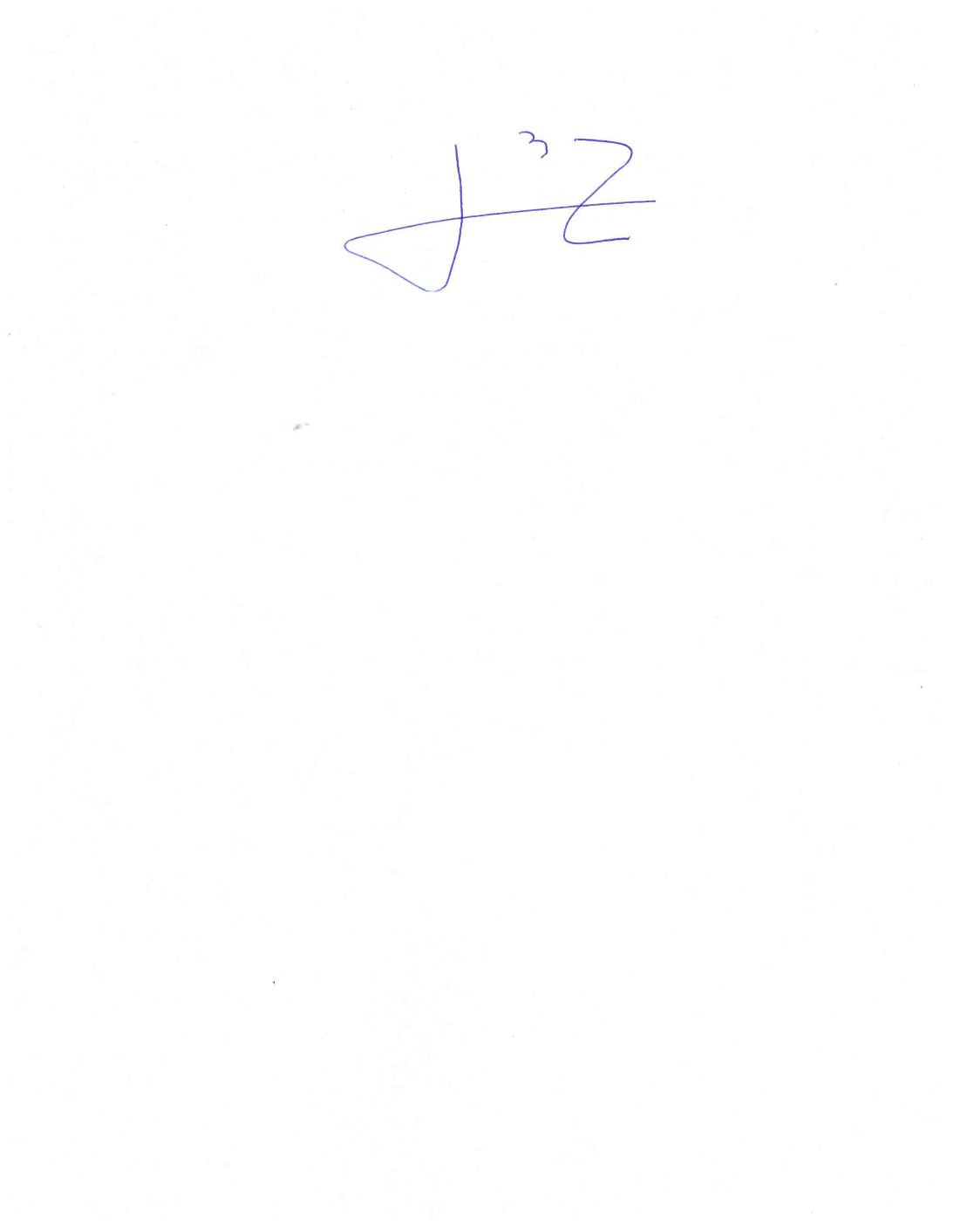 DIPUTADO OMAR BAZÁN FLORESVicepresidente del H. Congreso del Estado 